PB DE HISTÓRIA(Tarde)	1/6NotaUNIDADE:_ 	PROFESSOR:	1º BIMESTRE/2010ALUNO(A):  	Nº  	TURMA:  	4º ano	Ensino Fundamental	DATA:	/_	_/_	_Total: 100 pontosA T E N Ç Ã OPreencha o cabeçalho de todas as páginas de sua prova.Não utilize corretor líquido e máquina de calcular.Evite pedir material emprestado durante a prova.Evite falar ou fazer barulho durante a prova, pois poderá atrapalhar seus amigos.Tenha capricho com sua letra.Faça a prova com calma, pensando bem antes de responder as questões. Não se esqueça de revê-las, antes de entregá-la.DESCOBRIMENTO DO BRASILEm 22 de abril de 1500 chegava ao Brasil 13 caravelas portuguesas lideradas por Pedro Álvares Cabral. A primeira vista, eles acreditavam tratar-se de um grande monte, e chamaram-no de Monte Pascoal.Após deixarem o local em direção à Índia, Cabral, na incerteza se a terra descoberta tratava-se de um continente ou de uma grande ilha, alterou o nome para Ilha de Vera Cruz. Após exploração realizada por outras expedições portuguesas, foi descoberto tratar-se realmente de um continente, e novamente o nome foi alterado. A nova terra passou a ser chamada de Terra de Santa Cruz. Somente depois da descoberta do pau- brasil, ocorrida no ano de 1511, nosso país passou a ser chamado pelo nome que conhecemos hoje: Brasil.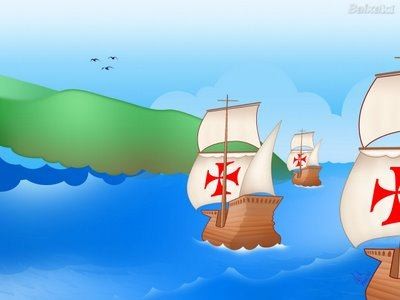 www.suapesquisa.comprova.pb.história.4ano.tarde.1bim-TQQuestão 01:	( 27 pontos – 03 cada )Após a leitura do texto inicial, relembrando a descoberta do Brasil, escreva nos retângulos abaixo o que está sendo solicitado.Escreva o nome do comandante da esquadra que deu origem a descoberta do novo território.Qual o nome do lugar de onde os portugueses iam buscar as especiarias para comercializá-las na Europa?Qual oceano foi explorado na grande viagem marítima até encontrar o novo território? 	_	_	_	_	_	_	_Cite o nome do contimente dos países relacionados ao texto.Brasil:	_	_	_	_	_	Portugal: _	_	_ 	Retire do texto o nome de uma das nossas riquezas muito explorada inicialmente pelos portugueses. 	_	_	_	_	_	_	_Que mão de obra foi utilizada pelos portugueses na extração da nossa riqueza acima citada.    _	_	_	_	_	_	_	_ 	Com quem os portugueses navegantes tiveram contato logo que pisaram no novo território?    _	_	_	_	_	_	_	_	_Explique o motivo do nosso país ser chamado de BRASIL.    _	_	_	_	_	_	_	_	_Questão 02:	(10 pontos / 02 cada)Use (V) de verdadeiro e (F) de falso nas afirmativas a seguir,  as quais referem-se ao período das grandes viagens marítimas.(	) Os portugueses eram os que mais possuíam conhecimentos de navegações.(	) O oceano Atlântico era chamado de Mar Tenebroso, devido a suas lendas.(	) O cravo, a canela e o chocolate eram algumas das especiarias comercializadas nessa época pelos portugueses.(	) A bússola era um instrumento muito utilizado nas grandes navegações, o qual foi aperfeiçoado pelos portugueses.(	) A primeira terra avistada pelos portugueses foi onde hoje situa-se a cidade de Brasília.As Grandes Navegações contribuíram para o  encontro  e união  de novas raças, povos e cultura.Questão 03:	(l5 pontos – 05 cada)Explique alguns fatos ocorridos nessa época.Escambo:  	Capitanias Hereditárias: 	Donatários:	 	A partir do fracasso do sistema de Capitanias Hereditárias, o governo português arrumou uma nova maneira de administrar e de tomar conta do seu novo território, criando, então, o Governo-geral.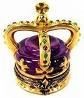 Questão 04:	( 18 pontos – 03 pontos )Complete as afirmativas a seguir com as palavras contidas no retângulo.escravos	-	Salvador	-	cana de açúcar   Pernambuco Rio de Janeiro	-	francesesAs capitanias que prosperaram foram a de São Vicente e a de _	_	_	_    .O sucesso das capitanias que prosperaram foi devido ao cultivo da	_	_    .Os	_	_	realizavam o trabalho pesado nos engenhos.Foi durante o primeiro governo que a cidade de __	_	_ foi fundada.A cidade, de nome _	, foi fundada no governo de Mem de Sá.Os    _	_	invadiram a nossa cidade durante o segundo governo-geral.Questão 05:	( 05 pontos )Formule  uma  frase  historicamente	correta	sobre  o	período	da	colonização portuguesa, utilizando as palavras em destaque.escrivão   -  rei   -   acontecimentosQuestão 06:	( 10 pontos )Descreva a imagem abaixo de acordo com um dos períodos da história do nosso Brasil.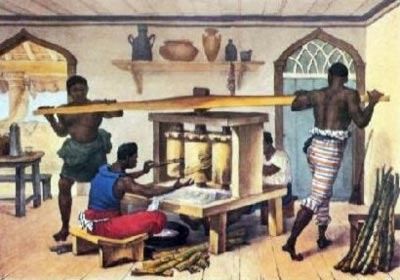  	_	_	_	_	_	_	_ 	_	_	_	_	_	_	_ 	_	_	_	_	_	_	_ 	_	_	_	_	_	_	_ 	_	_	_	_	_	_	_ 	_	_	_	_	_	_	_Questão 07:	( 12 pontos – 03 cada )Observando a imagem acima, identifique e escreva o que se pede a seguir.Vegetal cultivado: _	_	_ 	Mão de obra utilizada:	_	_Produto produzido: _	_	_	_ 	Máquina utilizada:	_ 	Para um bom relacionamento, devemos respeitar as diferenças individuais.Questão 08:	( 03 pontos )Cite um exemplo de falta de respeito cometido durante o período da colonização portuguesa.